V OGÓLNOPOLSKI FESTIWAL ZESPOŁÓW FOLKLORYSTYCZNYCH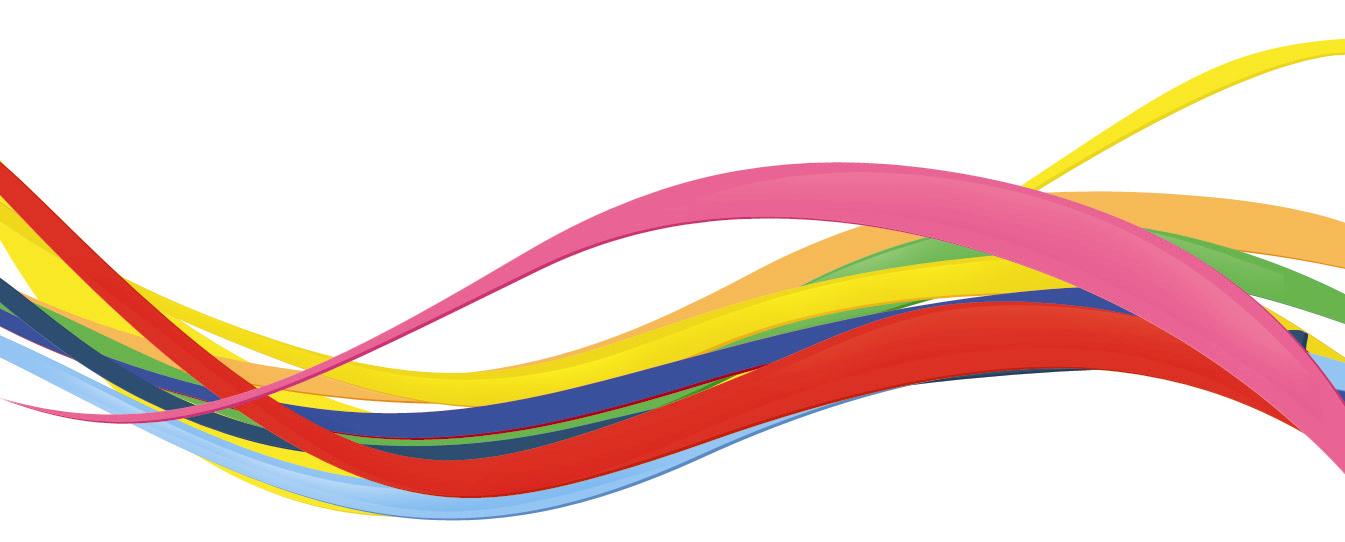 „ O KUJAWSKI WIANEK”  , WŁOCŁAWEK 2015KARTA ZGŁOSZENIANazwa zespołu……………………………………………………………………. Pełna nazwa instytucji patronującej:……………………………………………...…………………………………………………………………………………….Dokładny adres instytucji patronującej:…………………………………………..……………………………………………………………………………………tel, fax, mail ..……………………………………………………………………Ilość osób…………….Kierownik  Zespołu ………………………………………………………………Kadra  Zespołu:……………………………………………….…………………..Repertuar………………………………………………………………………….Czas trwania prezentowanego programu…………….……………………………Kategoria………………………………………………………………………….Krótka   informacja o zespole lub  adres strony internetowej zespołu :……………………………………………………………………………………..……………………………………………………………………………………..…………………………………………………………………………………..…………………………………………………………………………………………………………………………………………………………………………………………………………………………………………………………………………………………………………………………………………………….Pieczątka i podpis dyrektora                             	                                               pieczątka i podpis       
instytucji patronującej                                                                                          kierownika zespołu